Årsrapport for foreningen Nenkashe for år 2014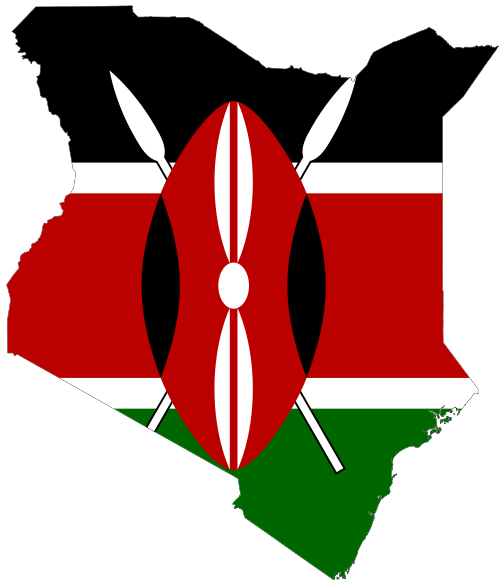 REVISORS ERKLÆRING	1Resultatopgørelse for 2014	2Balance pr. 31/12 2014	3Til underskrift	4REVISORS ERKLÆRINGJeg har revideret det foreliggende materiale for årsregnskabet 2014 for foreningen Nenkashe med CVR 33662165Assistancens formål og udførelseRevisionen er udført i overensstemmelse med lovgivningens regler for god regnskabsskik. Jeg har lavet stikprøvekontrol på udvalgte regnskabsposter og sammenhænge i regnskabsgrundlaget med den ansvarlige kasserer for foreningen, og jeg finder ikke grund til at betvivle rigtigheden af hverken resultatopgørelse eller balance. Desuden har jeg haft adgang til kontopgørelser og verificeret indestående på foreningens konto hos Nordea.Beskrivelse af foreningens virkeForeningen har til formål at samle penge ind til "Nenkashe Educational Center, Kenya", som støtter udsatte masaipigers skolegang og sundhed.Indtjeningen baserer sig på medlemsskaber og indsamlinger via arrangementer og støttefester. Nenkashe er en international organisation, og den danske forening sender flere gange årligt de indsamlede penge til Nenkashe i Kenya. Foreningen er ikke omfattet af ligningslovens § 8a, og derfor er der ikke fradrag for bidrag til foreningen.NøgletalOmsætningen har i 2014 været på ca. 111.182 kr. et stykke over det budgetterede 80.000 kr. og også over niveauet for 2013 (ca. 90.000).
 Der er givet (overført) 91.508 kr. til Nenkashe i Kenya. 
Administration udgør igen i år et meget lavt niveau på blot 1,6%. 
(1.551 kr. ud af 93.631 kr.)Overskuddet på 17.551 kr. giver en opbygning af egenkapitalen til nu samlet på ca. 76.719 kr. 

Foreningens bankkonto udviser en verificeret saldo på 76.719 kr.Tabaska Revision (CVR 29646252)v/ Jakob Diness HD (R)F.F. Ulriks Gade 21, 2100 København Ø,  Mail: info@tabaska.dkResultatopgørelse for 2014Balance pr. 31/12 2014
Til underskrift
Bestyrelsens godkendelse
 Ovenstående regnskab er i overensstemmelse med foreningens bogføring.Regnskabet er revideret af: Tabaska Revision, v/Jakob Diness, CVR. 29646252
Vi kan tillige erklære, at forretningsgangen efter vor bedømmelse er godt tilrettelagt og virker på betryggende måde.København, denBestyrelsens godkendelse:Beløb20142013Indtægter:1. Kontingent, total19.40015.5002. Bidrag (gaver), total38.69025.7103. Bidrag til oplysningskampagne 10.000      -4. ArrangementerLoppemarked6.49110.939Støttefest 36.60138.5584.3 Arrangementer total43.09249.497Total indtægter111.18290.707Udgifter:1. Overførsler til NEC-91.508-75.0002. Administration2.1 Generalforsamling002.2 Bestyrelsesmøder002.3 Porto, papirvarer m.m.-944-8852.4 Hjemmeside-135-452.5 Bank gebyrer-444-6212.6 Administration diverse002.7 Administration, total-1.523-1.5513. Fonde-3.1 Oplysningspuljen, projektudgifter3.2 Oplysningspuljeprojekt, udbetaling af honorar3.3 Oplysningspuljen, tilbageførsel restbeløb3.4 Oplysningspuljeprojekt, rådighedsbeløb 3.4 Fonde total4. Diverse udgifterTotal udgifter-93.631-77.151Resultat 201417.55113.556AKTIVER20142013Bankbeholdning 31.12.2014, konto 2112 4383326120, Nordea76.71959.168SAMLEDE AKTIVERPASSIVEREgenkapital start59.16845.612Resultat 201417.55113.556EKP ultimo76.71959.168SAMLEDE PASSIVERBalance: